γ－Aminobutyric Acid (GABA)优势AdvantagesDifferent production method of natural fermentation and chemical synthesis for different usage as food and feed additivesDifferent content of 20%,98% and 99% meets the requests. 

Production line strictly conforms with GMP standards. 
GABA DC grade is available for direct tablet.产品参数  COAγ－Aminobutyric Acid (GABA) Powder 98%γ－Aminobutyric Acid (GABA) Powder 20%γ－Aminobutyric Acid (GABA) DC3.产品细节DetailCAS No.:56-12-2Other Names: γ－Aminobutyric Acid EINECS No.:200-258-6Place of Origin: China (Mainland)Grade Standard:Food Grade Usage: health supplement raw materialBrand Name: TNNPurity:20%,98% and 99%4．产品包装 Packing & Delivery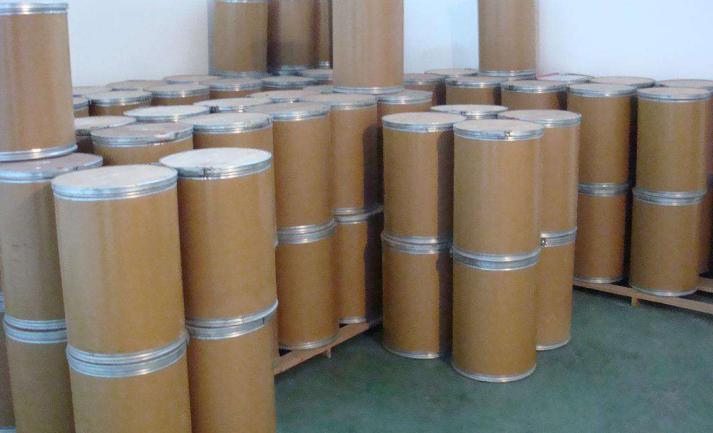 5.产品应用 ApplicationUsed in functional beverage.Used in producing health supplement tablet   ItemsStandardDescription          Light yellow or white loose powder,granules,crystalOdorShould be no odorMoisture≤0.5%Ash≤0.1%Assay≥98%ItemsStandardDescription          Light yellow or white loose powder,granules,crystalOdorShould be no odorMoisture≤10%Ash≤10%Assay≥20%ItemsSpecificationAppearanceWhite flowing paticlesAssay≥ 90%Sieve analysis≥ 95% through a USS#20Sieve analysis≤ 75% through a USS#60Sieve analysis≤ 15%  through a USS#100Loss on Drying≤10%Heavy Metal≤20ppmTotal Plate Count≤1000cfu/gYeast & Mold≤100cfu/gE.ColiNegativeSalmonellaNegativeStaphylococcusNegative